Studio del grafico di funzioni esponenziali e logaritmiche. AttivitàCompleta il procedimento per tracciare il grafico di y = x2 – 2ln(x).1. Prime caratteristiche del grafico.- Qual è il dominio della funzione? _____________- Verifichi se la funzione è pari o dispari?  Sì   NoPerché________________________________________________________________2. Determina l’equazione dell’eventuale asintoto verticale del grafico.3. Non ci sono metodi algebrici elementari per studiare il segno della funzione; perciò passa a calcolare la derivata y’ e studiane il segno y’ = 2x – ………. = . Nel dominio trovo x … 0, perciò y’ ha lo stesso segno di ……4. Calcola la derivata y” e studiane il segnoy” = y” ha sempre segno ……….. perché ………………………………. 5. Riassumi qui sotto in un unico schema (a sinistra) il segno della funzione e delle sue derivate.6.  Qui sotto indica il punto notevole A e determinane l’ordinata.  
 Scrivi le coordinate di A sotto lo schema.7.  Nel piano cartesiano a destra disegna infine il grafico della funzione assegnata a partire da tutte le informazioni che hai ottenuto. 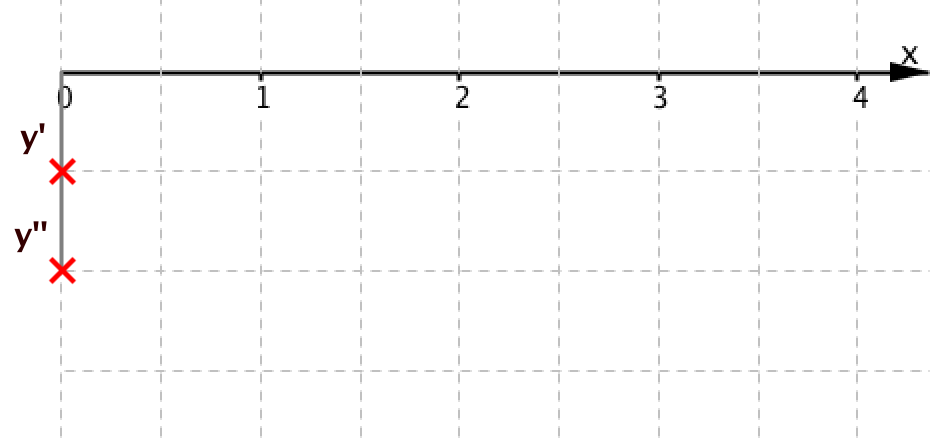 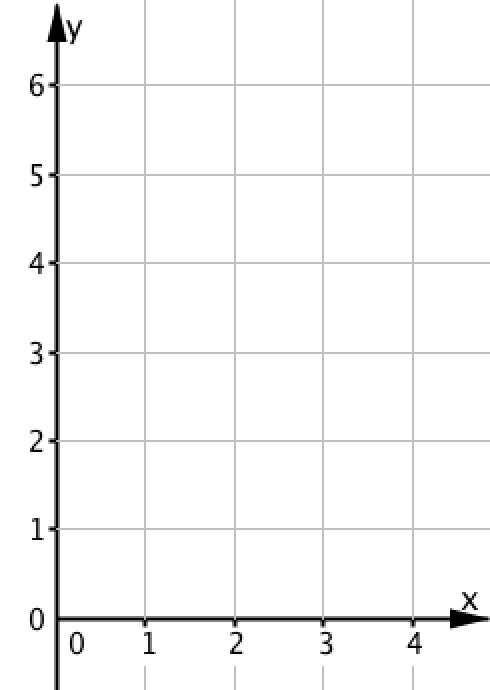 